Publicado en Madrid el 12/05/2021 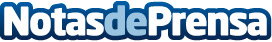 GoTo impulsa el primer DM3: Día Madrileño de la MultiModalidadBajo el lema #MadridEsMultiModal, la iniciativa, que se celebra el próximo viernes 14, tiene como objetivo concienciar sobre las ventajas que aporta al día a día de los ciudadanos el uso de diferentes modos de transporte para desplazarse por la ciudadDatos de contacto:Verónica Ferrer686104374Nota de prensa publicada en: https://www.notasdeprensa.es/goto-impulsa-el-primer-dm3-dia-madrileno-de-la Categorias: Nacional Finanzas Viaje Automovilismo Marketing Madrid Eventos Industria Automotriz http://www.notasdeprensa.es